আমার স্মৃতিধন্য অসুস্থ কণ্ঠশিল্পী আব্দুল জব্বারের সুচিকিৎসার জন্যে সর্বোচ্চ রাষ্ট্রীয় সহযোগিতার বিনম্র আহবান!
.........ড. আখতারুজ্জামান।সংগীত পিয়াসী হোক আর নাইবা হোক বিবেকবান সচেতন বাঙালী মাত্রেই মুক্তিযুদ্ধের বীর সেনানী, জাতীয় ও আন্তর্জাতিক খ্যাতি সম্পন্ন কন্ঠশিল্পী আব্দুল জব্বারকে চেনেন বা জানেন। তাঁর সুললিত ও বিশেষ ধাঁচের দরাজ কন্ঠের সূরের মূর্ছনা, সংগীত প্রেমিক সকল মানুষের মন কাড়ে।সংগীতের এই প্রবাদ পুরুষ ১৯৫৮ সাল থেকে তৎকালীন পাকিস্তান বেতারে গান গাওয়া শুরু করেন। তিনি ১৯৬২ সালে প্রথম চলচ্চিত্রের জন্য গান করেন। ১৯৬৪ সাল থেকে তিনি বিটিভির নিয়মিত গায়ক হয়ে উঠেন। ১৯৬৪ সালে জহির রায়হান পরিচালিত তৎকালীন পূর্ব পাকিস্তানের প্রথম রঙ্গিন চলচ্চিত্র “সংগম”এর গানেও তিনি কণ্ঠ দেন। ১৯৬৮ সালে “এতটুকু আশা” ছবিতে সত্য সাহার সুরে তার গাওয়া "তুমি কি দেখেছ কভু" গানটি জনপ্রিয়তা লাভ করে। ১৯৬৮ সালে “পীচ ঢালা পথ”ছবিতে রবীন ঘোষের সুরে "পীচ ঢালা এই পথটারে ভালবেসেছি" গানে কণ্ঠ দেন। তার একটি কালজয়ী গান ১৯৭৮ সালের “সারেং বৌ” ছবিতে সংযোজন করা হয়; গানটি ছিল "ও..রে নীল দরিয়া"। এছাড়া তিনি আরো অসংখ্য চলচিত্রের জন্যে গান করে বিপুলভাবে সমাদৃত হয়েছেন।দেশের স্বাধীনতা সংগ্রামে এই বীর সেনানীর রয়েছে গৌরবোজ্জ্বল ভূমিকা। স্বাধীনতা যুদ্ধের সময় আব্দুল জব্বার কলকাতার বিভিন্ন ক্যাম্পে গিয়ে গণসংগীত গেয়ে মুক্তিযোদ্ধাদের উদ্বুদ্ধ করেছেন। সেই সময়ে স্বাধীন বাংলা বেতার কেন্দ্রে গেয়েছেন অসংখ্য গান। স্বাধীন বাংলা বেতার কেন্দ্র থেকে এই শিল্পীর গাওয়া বিভিন্ন গান মুক্তিযোদ্ধা ও মুক্তিকামী মানুষদের প্রেরণা ও মনোবল বাড়িয়েছে। সেই সময় ভারতের বিভিন্ন স্থানে গণসংগীত গাওয়া থেকে প্রাপ্ত ১২ লাখ টাকা তাঁর নেতৃত্বে স্বাধীন বাংলাদেশ সরকারের ত্রাণ তহবিলে দান করেছিলেন বলে জানা যায়। শুধু মুক্তিযুদ্ধ বা দেশপ্রেম দিয়ে নয়, বঙ্গবন্ধুকে নিয়ে তিনিই সবচেয়ে বেশি গান গেয়েছেন। 'মুজিব বাইয়া যাও রে,', 'সাত কোটি মানুষের একটাই নাম, মুজিবর'-এসব গান তিনি নিজেই উদ্যোগী হয়ে তৈরি করিয়েছিলেন। এ ছাড়া স্বাধীন বাংলা বেতার কেন্দ্রে গাওয়া ভারতের প্রখ্যাত গীতিকার গৌরিপ্রসন্ন মজুমদারের লেখা 'শোন একটি মুজিবরের থেকে লক্ষ মুজিবরের কণ্ঠস্বরের ধ্বনি' গানটি আবদুল জব্বারই বাংলাদেশের আপামর জনতার সামনে পরিচিতি করেছিলেন। অনেকে মনেই করেন এটি তাঁর মৌলিক গান। ১৯৭৫ সালের ১৫ আগস্টের পর তিনি আবেগী হয়ে পথে প্রান্তরে গেয়ে বেড়িয়েছেন মতিউর রহমানের লেখা ও মলয় গাঙ্গুলির গাওয়া 'যদি রাত পোহালেই শোনা যেত, বঙ্গবন্ধু মরে নাই।এরও আগে ঢাকা বিশ্ববিদ্যালয়ের ছাত্রলীগের কর্মীদের সঙ্গে ছিল তাঁর ঘনিষ্ঠতা। ছাত্রলীগের বিভিন্ন অনুষ্ঠানে তিনি গান করেছেন। আগরতলা মামলায় যখন বঙ্গবন্ধুকে গ্রোপ্তার করা হয়েছে,তখনো আবদুল জব্বার গেয়ে চলেছেন, 'আমাদের দাবি যারা মানে না, পিটাও তাদের পিটাও', 'বন্দি করে যদি ওরা ভাবে খেলা করেছি শেষ, তা হবে মস্ত বড় ভুল। ' এসব গান মানুষকে অধিকার সচেতন করেছে, জুগিয়েছে স্বাধীনতার প্রেরণা। ১৯৩৮ সালের ০৭ নভেম্বর কুষ্টিয়ার উপকন্ঠে জন্ম নেয়া এবং ১৯৫৬ সালে কুষ্টিয়া শহরের মিলপাড়াস্থ মোহিনী মোহন বিদ্যাপীঠ হতে ম্যাট্রিকুলেশন পাশ করা ক্ষণপ্রন্মা এই মানুষটির সাথে আমার কিছু ব্যক্তিগত চমৎকার স্মৃতি রয়েছে। আমি অগ্রজ জব্বার ভায়ের পঠিত পাঠশালার ছাত্র ছিলাম ১৯৭৩ সাল থেকে ১৯৭৬ সাল অব্দি ; আবার আমাদের দু’জনের বাড়িও একই এলাকাতে।
১৯৭৩ সালের ফেব্রুয়ারীতে সবে কুষ্টিয়া শহরের মিলপাড়াস্থ মোহিনী মোহন বিদ্যাপীঠে ষষ্ঠ শ্রেণির ছাত্র হিসেবে ভর্তি হয়েছি। ততদিনে কন্ঠবোদ্ধা আব্দুল জব্বার বিখ্যাত হয়ে উঠেছেন, ফলে হাইস্কুলে ভর্তি হয়েই শুনলাম শিল্পী জব্বার এই স্কুল থেকেই এসএসসি পাশ করেছেন। আমি থাকতাম কুষ্টিয়া শহরতলী লালন মাজারস্থ ছেঁউড়িয়া গ্রামে মামা বাড়িতে। ঐ গ্রামের চেয়ারম্যান বাড়ি হিসেবে পরিচিত ছিল দু’ভাই মাঙন মিয়া ও কেরু মিয়াদের বনেদী বাড়ি। কারণ এই দুই সহোদর একবার ইউপি নির্বাচন করে ছোটভাই মাঙন মিয়া মাত্র এক ভোটে হেরেছিলেন বড় ভাই কেরুমিয়ার কাছে। সেই থেকে ঐ বাড়ির উপরে সবার নজর। মাঙন মিয়ার সাথে শিল্পী জব্বারের বেশ সখ্যতা। ১৯৭২ সালের কোন এক সময় আমার চার বছরের অগ্রজ মামাত ভাই একই ইস্কুলের ছাত্র স্কুল থেকে ফেরার পথে মাঙন মিয়ার বাড়ির পাশে মানুষজনের জটলা দেখে এগিয়ে যেতেই দেখেন মাঙন মিয়ার অনুরোধে শিল্পী জব্বার টেবিল চাপড়িয়ে গান গাইছেন,“শোন শোন শোনরে ময়না, তোর মত বোন হয়না...”। একথা প্রয়াত আসলাম ভায়ের কাছে জীবনে বহুবার শুনেছি। আরেক দিনের স্মৃতিময় ঘটনা: ১৯৭৫ সালের ফেব্রুয়ারি মাসের ০২ তারিখে সন্ধ্যাবেলা আমাদের স্কুলের একটা অনুষ্ঠানে গান গাইতে আমন্ত্রিত হয়ে এসেছিলাম শিল্পী জব্বার; তাঁর পুরানা বিদ্যাপীঠের অনুষ্ঠান বলে কথা। ঐদিন সন্ধ্যা বেলা সুখু খালার বিয়ের আকদ্ শেষে আমি ও আসলাম ভাই আমাদের স্কুলে যেয়ে এই ক্ষণজন্মা শিল্পীর অনবদ্য গান শুনে নিজেদেরকে ধন্য করেছিলাম। এ ছিল আমার জীবনে কণ্ঠশিল্পী জব্বারের সরাসরি গান শোনার একমাত্র স্মৃতিময় ঘটনা।শিল্পী জব্বার এখন অসুস্থ, ঠিক একইভাবে ১৯৮৪ সালের শেষভাগে তিনি আরেকবার অসুস্থ হয়েছিলেন। আমি তখন বাংলাদেশ কৃষি বিশ্ববিদ্যালয়ের তৃতীয় বর্ষের ছাত্র এবং ময়মনসিংহস্থ বৃহত্তর কুষ্টিয়া জেলা সমিতির সাধারণ সম্পাদক হিসেবে দায়িত্বরত ছিলাম। সে সময় আমরা কুষ্টিয়া সমিতির পক্ষ থেকে তাঁর সাহায্যের জন্যে দেশবাসীর কাছে লিফলেট বিতরণের মাধ্যমে আহবান জানাই এবং আমাদের সমিতির পক্ষ হতে অতি সামান্য অনুদান নগদ এক হাজার টাকা তাঁকে তুলে দিয়েছিলামে। সমিতির সেই টাকা সাধারণ সম্পাদক হিসেবে আমি পৌঁছে দিই সে সময় শিল্পীর ঢাকাস্থ মোহাম্মদপুরের ১০/২৪ রাজিয়া সুলতানা রোডের গ্রাউণ্ড ফ্লোরের বাসায়। সেদিন তাঁর বাসাতে আমার সফর সঙ্গী ছিলেন বন্ধু কাম রুমমেট জামিরুল এবং ঢাকা থেকে চিত্রধারণ করার জন্যে, বৃত্তির টাকায় কেনা ইয়াসিকা ইলেকট্রো থার্টি ফাইভ ক্যামেরা সহ সাথে ছিল আমাদের আরেক প্রিয়বন্ধু সে সময়ে বুয়েটের তুখোড় ছাত্র কুষ্টিয়ার সামাদ। আপাদমস্তক সজ্জ্বন আর নিরেট ভাল মানুষ সামাদ এখন সপরিবারে স্থায়ী নাগরিক হিসেবে সুদুর আমেরিকার টেক্সাস অঙ্গরাজ্যের হিউস্টোনে বসবাসরত। সেদিন শিল্পী জব্বার ভায়ের বাসায় একান্ত সান্নিধ্যে অনেক কথা হয়েছিল। জেনেছিলাম বঙ্গবন্ধুর সাথে তার নিবিড় সম্পর্কের কথা। বঙ্গবন্ধুর অকাল প্রয়াণের পরে এই গুণী শিল্পীকে অনেক খেসারত দিতে হয়েছে। ১৯৭৫ এর ১৫ আগস্টের পরে বহুদিন বেতার টিভিতে তার কোন গান বাজানো হতোনা। প্রেসিডেন্ট জিয়া তাঁকে “মস্তান” বলে সম্বোধন করতেন। সেদিন (২১.১১.১৯৮৪) জব্বার ভাই কুষ্টিয়া সমিতির প্রতি কৃতজ্ঞতা জানানো সহ আমাকে ছোট্ট একটা অটোগ্রাফ দিয়েছিলেন, যাতে তাঁর দুই ছেলে ও দুই মেয়ের নাম লেখা ছিল। স্মৃতির আর্কাইভ থেকে তার লেখা সেই অটোগ্রাফ, চিরকূট ও তাঁর সাথে তোলা একটা এক্সক্লুসিভ সাদাকালো ছবি এবং কুষ্টিয়া সমিতির পক্ষ হতে তাঁকে লেখা পত্রখানির প্রতিলিপি আমার ফেসবুক বন্ধুদের জন্যে এখানে সংযোজন করলাম। সেদিন জব্বার ভায়ের বাসা থেকে বেরিয়ে ভাবী ও ছোট ছেলে সহ আমি জামিরুল ও সামাদ বানিজ্য মেলাতেও গিয়েছিলাম। জব্বার ভায়ের স্ত্রী শাহীন জব্বার একজন খ্যাতনাম্মী গীতিকার। তাঁর লেখা গীতে কণ্ঠ দিয়েছেন আব্দুল জব্বার, সুবীর নন্দী, ফাতেমা-তুজ-জোহরার মত গুণী সঙ্গীত শিল্পীরা। 
আজ আবার জব্বার ভাই অসুস্থ হয়েছেন জেনে স্মৃতির পাতায় এক লহমায় এসব স্মৃতিকথা অবিমিশ্র প্রতিক্রিয়ায় মনে পড়লো, নস্টালজিয়া সিক্ত করলো আমার মন ও মননশীলতাকে। 
সেই ১৯৮৪ সালের প্রায় সাড়ে তিন দশক পরে এই গুণী শিল্পী আবারো গুরুতর অসুস্থ। অসংখ্য অমর গানের শিল্পী আব্দুল জব্বার দীর্ঘদিন ধরে চিকিৎসার অভাবে ভুগছেন। বঙ্গবন্ধু শেখ মুজিব মেডিকেল বিশ্ববিদ্যালয়ে চিকিৎসাধীন মহান এই শিল্পীর কিডনির অবস্থা শোচনীয়, হার্টের ভাল্ব নষ্ট সহ শারীরিক অবস্থা আশঙ্কাজনক। তাঁর চিকিৎসা করাতে ৮০ লাখ থেকে ১ কোটি টাকা প্রয়োজন হবে বলে জানা গেছে।শিল্পীর সহায়তায় এগিয়ে এসে ইতোমধ্যে প্রবাসী কল্যাণ ও বৈদেশিক কর্মসংস্থান মন্ত্রী নুরুল ইসলাম বিএসসির বড় ছেলে সানোয়ারা গ্রুপ অব কোম্পানির ব্যবস্থাপনা পরিচালক মুজিবুর রহমান মহান এই শিল্পীর হাতে নগদ ৫ লাখ টাকার চেক তুলে দেন । এরই মধ্যে বিগত ০৫ জুন কিম্বদন্তী শিল্পী দেখতে যান স্বাস্থ্য ও পরিবার কল্যাণমন্ত্রী মোহাম্মদ নাসিম এবং তিনি ঘোষণা করেন এই বরেণ্য শিল্পীর সকল চিকিৎসার ব্যয়ভার বহন করবে সরকার। ওদিকে চিকিৎসা ব্যয়ের অংশ হিসেবে মাননীয় প্রধানমন্ত্রীর পক্ষ হতে এককালীন ২০ লাখ টাকার অনুদান প্রদান করা হয়েছে। হাসপাতালে মৃত্যুর সাথে লড়াইকারী এই প্রবাদ পুরুষ বেশ আক্ষেপের সুরে কান্নাজড়িত কন্ঠে বলেছেন,“যখন লাইফ সাপোর্টে থাকব তখন অনেকে দেখতে যাবেন! মারা গেলে শহীদ মিনারে নিয়ে ফুল দেবেন! দাফন করার সময় রাষ্ট্রীয় স্যালুট দেবেন!এসবের আমার কিছু দরকার নেই। আমি আরও কিছুদিন বাঁচতে চাই।”
মহান এই শিল্পীর এহেন করুণ আরজি আমার মত অনেকের বিবেককে নাড়া দিয়েছে।আমি জানি এই দেশের আমজনতার একটা বড় অংশ হয়ত জানেন না, এই গুণী শিল্পীকে বঙ্গবন্ধু নিজে কতটা আপত্য স্নেহে আগলে রেখেছিলেন। দেশ স্বাধীনের পরে বঙ্গবন্ধু তাঁকে পুত্রবৎ আদর করে “পাগল” বলে ডাকতেন এবং তিনিও বঙ্গবন্ধুকে যথারীতি বাবা বলে ডাকতেন এবং তাঁর সাথে বঙ্গবন্ধুর ছিল একটা নিবিড় পারিবারিক সম্পর্ক। এ ব্যাপারে কিছু কথার সাজি শিল্পী জব্বারের মুখ থেকেই শোনা যাক,
“........একদিন বেতারে গানের রেকর্ডিংয়ে গেছি। হঠাৎ দেখি বঙ্গবন্ধুপুত্র শেখ কামাল আমাকে পেছন থেকে ডাকছেন। কাছে যেতেই বললেন, বাবা তোমাকে ডেকেছেন। আমি বললাম, বাবা কিভাবে ডাকল? উনি তো জেলে। তখন শেখ কামাল হেসে বললেন, বাবা ছাড়া পেয়ে ফিরে এসেছেন। সে দিনই রেকর্ডিং ফেলে ছুটলাম ধানমণ্ডি ৩২ নম্বর বাড়িতে। গিয়ে দেখি বাড়ির সামনে অনেক ভিড়। সবাই বঙ্গবন্ধুর সঙ্গে দেখা করতে এসেছেন। ভিড় ঠেলে শেখ কামালের পেছন পেছন দোতলায় উঠে গেলাম। দেখলাম দীর্ঘদেহি পরিপাটি সেই মানুষটাকে। কতক্ষণ যে তাকিয়ে ছিলাম মনে নেই! বঙ্গবন্ধু বললেন, কিরে বেটা, এমন সব গান গাচ্ছিস, তোকে তো জেলে পাঠিয়ে দেবে ওরা। আমি বললাম, জেলে ঢোকালে ঢোকাক, আমি আগে আপনাকে মনপ্রাণ ভরে দেখে নিই। উনি ঈষৎ হেসেছিলেন। তারপর আমাকে বুকে টেনে নিলেন। ওই মুহূর্ত আমি জীবনেও ভুলব না। এখনো ওই মুহূর্তটা মনে করে ভাবি উনি বেঁচে আছেন, ৩২ নম্বর বাড়িতে গেলেই হয়তো দেখা পাব।
..... দেশ স্বাধীন হওয়ার পর বঙ্গবন্ধু দেশে ফিরে একদিন আমাকে ডেকে বললেন, 'ওরে পাগলা, একটা গান বানা তো'। যেমন ভাষা শহীদদের নিয়ে আছে আমার ভাইয়ের রক্তে রাঙানো, তেমনি মুক্তিযুদ্ধের শহীদদের নিয়ে গানটা বানা। আমি সেদিনই লেগে গেলাম। ছুটে গেলাম কবির কাছে। ফজল-এ-খোদা গানটি লিখেছিলেন-সালাম সালাম হাজার সালাম, সকল শহীদ স্মরণে। আমি সুর করে বঙ্গবন্ধুকে শুনালাম। উনি গানটা শুনে বসা থেকে দাঁড়িয়ে গেলেন। বললেন, 'তুই কী চাস্ বল্। মন্ত্রী হবি। ' আমি বললাম, না। উনি বললেন, 'তবে বেতারের বড় একটা চেয়ার দিই। ' আমি তাতেও রাজি হইনি। তখন উনি বললেন, 'তাইলে তুই কী চাস্। ' আমি বললাম, আমার এখনো অনেক গান গাইতে বাকি। আমি সারা জীবন গানই গাইতে চাই। উনি আমাকে মাথায় হাত রেখে বলেছিলেন, 'ওরে পাগলা, তুই গানই গা সারাজীবন।
..........আমি তো বঙ্গবন্ধুকে টেবিল বাজিয়ে গান শুনিয়েছি। তাঁর রাজনীতি সামনে থেকে দেখেছি। তিনি করতেন গরিবের জন্য রাজনীতি। প্রায়ই বলতেন, ধনীরা তো ভালো আছে কিন্তু আমার গরিবের কী হবে। এই নিয়েও আমাকে গান বাঁধতে বলেন। প্রায়ই বলতেন, যুদ্ধের পর আমার কাছে নেই কোনো টাকাকড়ি। ওই গরিবদের কিভাবে খাওয়াব, পরাব। এখনকার রাজনীতি দেখে দুঃখ হয়। তাই এখনকার রাজনীতিবিদদের বলতে চাই, আপনারা গরিবদের ভালোবাসেন। তাদের জন্য রাজনীতি করেন, তাহলে দেশ আবারও শান্তি ও সমৃদ্ধিতে ভরে উঠবে।”
(কালের কন্ঠ: ১৫.০৯.২০১৫ খ্রি.)আবদুল জব্বার কিছু না চাইলেও বঙ্গবন্ধু কিন্তু তাঁকে খালি হাতে ফিরিয়ে দেননি। আবদুল জব্বারই একমাত্র শিল্পী, যিনি ১৯৭৩ সালে স্বয়ং বঙ্গবন্ধুর হাত থেকে 'বিপ্লবী শিল্পী' হিসেবে বঙ্গবন্ধু স্বর্ণপদক লাভ করেন। এই প্রাপ্তিকে তাঁর সংগীত জীবনের বড় অর্জন বলে মনে করেন আবদুল জব্বার। এছাড়াও তিনি পেয়েছেন একুশে পদক(১৯৮০), স্বাধীনতা পুরস্কার(১৯৯৬) ও জহির রায়হান চলচিত্র পুরস্কার।এত সফল, জনপ্রিয় ও বঙ্গবন্ধুর সন্তানতূল্য, বঙ্গবন্ধু পরিবারের অতি ঘনিষ্ঠজন এবং বঙ্গবন্ধুকে নিয়ে কালজয়ী গানের সুরস্রষ্ঠাকে যদি বঙ্গবন্ধু তনয়ার রাষ্ট্রীয় ক্ষমতাকালীন সময়ে অর্থাভাবে বিনা চিকিৎসায় মরতে হয়, তাহলে সেটা জাতি হিসেবে আমাদের জন্যে ভীষণ লজ্জার। তাই আমি দৃঢ়ভাবে বিশ্বাস করি স্বাস্থ্য ও পরিবার কল্যাণমন্ত্রী মোহাম্মদ নাসিমের ঘোষণা অনুসারে এবং মাননীয় প্রধানমন্ত্রী জননেত্রী শেখ হাসিনার মত কোমল হৃদয়ের প্রধানমন্ত্রীর সক্রিয় হস্তক্ষেপে দেশে বিদেশের সর্বোচ্চ চিকিৎসা সেবাটুকু তাঁর জন্যে নিশ্চিত হবে। হায়াত মউত আল্লার হাতে কিন্তু আমরা যেন জানতে পারি রাষ্ট্র, তাঁর মত জাতীয় ও আন্তর্জাতিক খ্যাতি সম্পন্ন কন্ঠশিল্পী, মুক্তিযুদ্ধের বীর সেনানীর চিকিৎসার জন্যে সম্ভাব্য সবকিছু করেছেন।
এই অধম সহ লক্ষ কোটি শিল্পীর ভক্তকূলেরা সেই বিশেষ দিনক্ষণের অপেক্ষায় রইলাম।
নিচের লিঙ্কে গেলেও লেখাটি পড়তে পারবেন:
http://www.meherpurnews24.com/?p=23838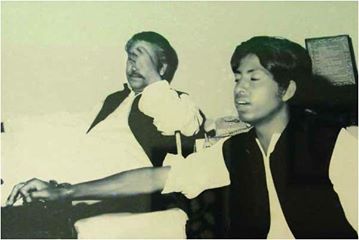 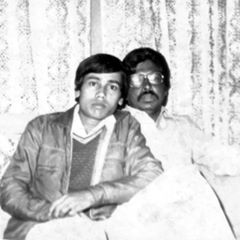 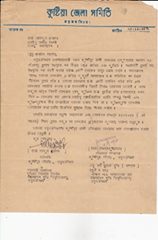 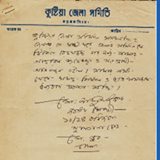 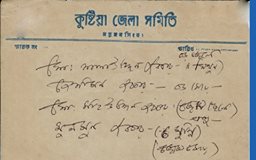 DrMd Akhtaruzzaman added 5 new photos — feeling special with শাহানারা বেগম শেলী and Mohammed Samad at Head Post Office Jessore.June 7 · Jessore · Top of FormLikeShow more reactionsCommentShare63 Dilruba Shewly, Farhan Karim and 61 others5 Shares13 CommentsComments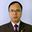 Ashoke Sharma More than excellent expression !LikeShow more reactions· Reply · 1· June 7 at 8:05pmManage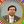 DrMd Akhtaruzzaman Thanks dada.LikeShow more reactions· Reply · 1· June 7 at 11:15pmManage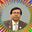 Write a reply...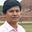 Md Mofaqkharul Islam Rosul অসাধারণ স্মৃতিচারণ ! বঙ্গবন্ধুর মত শিল্পী আব্দুল জব্বারও বাঙ্গালী জাতির জন্য ক্ষনজন্মা এক মহান মানব সম্পদ। জীবিত অবস্থায় এ রকম গুণী দেশ প্রেমিক কে যথাযথ সম্মান দেখাতে না পারাটা আমাদেরই ব্যর্থতা ।

স্যার, কুষ্টিয়ার মানুষ হিসেবে আমিও আপনার মত এই গুণী শিল্পীর জন্য মাননীয় সরকার প্রধান ও দেশবাসির কাছ থেকে সর্বোচ্চ সহযোগিতা কামনা করছি ......LikeShow more reactions· Reply · 2· June 7 at 11:03pm · EditedManageDrMd Akhtaruzzaman হ্যাঁ মোফাকখার আমার স্মৃতিতে শিল্পী জব্বার একটা অন্যরকম জায়গা করে আছেন। কিন্তু বরাবরই কেন যেন তাঁর প্রতি সবাই যোগ্য সম্মান দিকে ব্যর্থ হচ্ছে।
আমি তো মনে করি বর্তমান সরকারের সবচে বেশি কিছু করার দরকার। বঙ্গবন্ধুর কাছে শিল্পী জব্বার কী ছিলেন তাঁর কিছু বিবরণ দেয়ার চেষ্টা করেছি মাত্র।LikeShow more reactions· Reply · 2· June 7 at 11:19pmManageWrite a reply...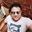 Ferdous Karim Tomal OdvutLikeShow more reactions· Reply · 1· June 7 at 8:24pmManageDrMd Akhtaruzzaman তমাল কুষ্টিয়ার ছেলে হিসেবে তুমি আমি সবাই তো তাঁর জন্যে অন্ততঃ কিছু করা উচিৎ। আমি আমার বিবেকের দায় থেকে এটা লিখেছি মাত্র।Like· Reply · 1· June 7 at 11:21pmManage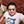 Ferdous Karim Tomal Thik bolechen sir..ami asi..inshallahLike· Reply · 1· June 8 at 12:03amManageWrite a reply...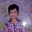 Ruhul Amin অসাধারণ লেখা। লাল গোলাপ শুভেচ্ছা.... ভাইরা.....LikeShow more reactions· Reply · 1· June 7 at 10:54pmManageDrMd Akhtaruzzaman খুশি হলাম ভায়রা। লেখক হিসেবে আমি মন্দ না বলেই তোমাদের কথায় মনে হচ্ছে।Like· Reply · June 7 at 11:22pmManageWrite a reply...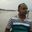 Kamruzz Jaman · 11 mutual friends উনার প্রতি শ্রদ্ধা বেড়ে গেলLikeShow more reactions· Reply · 1· June 7 at 11:03pmManageDrMd Akhtaruzzaman তাই আমিও শ্যালক বাবুকে স্যালুট জানাই।Like· Reply · June 7 at 11:23pmManageWrite a reply...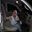 Nilufa Yeasmin · Friends with শাহানারা বেগম শেলী Aktervai apni notun kore proman korlen manush manusher jonno. Khub valo lache. Antorer govirtom prdosh theke valobasha.LikeShow more reactions· Reply · 1· June 8 at 9:07amManageDrMd Akhtaruzzaman বড্ড খুশি হলাম।Like· Reply · June 8 at 10:39amManageWrite a reply...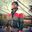 Santo Narail অসাধারন, স্যার৷LikeShow more reactions· Reply · 1· June 8 at 9:51amManageDrMd Akhtaruzzaman ধন্যবাদ।Like· Reply · 1· June 8 at 10:40amManageWrite a reply...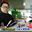 Modasser Hossain Reea Sir, I hardly miss to go through your article pasted in FB..all are awesome!!LikeShow more reactions· Reply · 1· June 8 at 11:22amManageDrMd Akhtaruzzaman My pleasure to you Modasser Hossain Reea.
I am so happy to your such enthusiastic comments.Like· Reply · 1· June 8 at 12:22pmManageWrite a reply...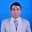 Abdul Amin দোস্ত প্রতিতযশা সংগীত শিল্পী আ: জাব্বারকে নিয়ে স্মৃতিচারনমূলক লেখাটি খুবই ভাল লাগল। সংগীত জগতে শিল্পীর বিশাল অবদান। জানা যায় মুক্তিযুদ্দের সময় তিনি সারা ভারতে মুক্তিযোদ্দ ক্যাম্প ও শরণার্থী আশ্রয়কেন্দু গুলোতে মুক্তিযুদ্ধ বিষয়ক উদ্দীপনামুলক গান গেয়েছেন। এই গুনিশিল্পীর অন্তীমকালে মাননীয় প্রধানমন্ত্রীসহ সকলকে তার সাহায্যে এগিয়ে আসার আহবান জানাচ্ছি। দোস্তকে চমৎকার লেখার জন্য ধন্যবাদ।LikeShow more reactions· Reply · 2· June 8 at 5:42pm · EditedManageDrMd Akhtaruzzaman দোস্ত তোমাকেও ধন্যবাদ, বরাবরের মত আমার লেখার অকুন্ঠ প্রশংসা করার জন্যে।Like· Reply · June 8 at 6:27pmManageWrite a reply...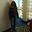 Dilruba Shewly I'm very sorry to know that our greatest and famous singer asset is very very sick 😢! At first I am completely with my heart praying to almighty Allah for the best medical and financial help opportunity and get well soon and may Allah blessing shower on him!!! Thanks Akhtar for your kind information!!! I'm always a great fan of Abdul Jobbar ! You have absolutely awesome feelings for everybody! But your responsibility works best! Praying for you and your family also to give you more power and patience to reach your own goal! Ameen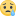 LikeShow more reactions· Reply · 1· June 11 at 9:16am · EditedManageDrMd Akhtaruzzaman Dear friend, I am so happy that you have a special soft spot to singer Jobbar. Yes I have good documented memories with veteran freedom fighter and famous singer.
I don't have any goal from my weite up.
Best of luck my friend.
Wait for my another write up.Like· Reply · 1· June 11 at 7:28amManage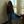 Dilruba Shewly Thanks Akhtar! I really didn't mean about your goal! You always think about everyone so that's the goal you can reach easily! It's not bad thinking! I appreciate that!!! So sorry if I hurt you.....Like· Reply · 1· June 11 at 9:25amManageDrMd Akhtaruzzaman Friend I didn't also mean anything.
Thanks for your fruitful and optimistic comments.
I am so happy to receive your phone call....See MoreLike· Reply · 1· June 11 at 9:39amManageWrite a reply...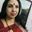 Mahmuda Rini মন দিয়ে পড়লাম, আসলে এখন পড়ার সময় হয় না, তবুও চেষ্টা করি। মন ছুঁয়ে গেল---- আব্দুল জব্বার সর্বজনের ভালবাসায় সিক্ত, ভালো থাকুন এমন গুনিজন। ভালো থাকুন আপনিও------
শুভ কামনা-----LikeShow more reactions· Reply · 1· June 11 at 11:32am · EditedManageDrMd Akhtaruzzaman যাক আপু দেরিতে হলেও পড়েছেন জেনে খুশি হলাম।Like· Reply · 1· June 11 at 11:52amManage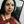 Mahmuda Rini পড়ি তো! সত্যি সময় হয় না, মনেও থাকে না সবসময়। আরো একটা লেখা দেখলাম, বাসায় ফিরে পড়বো। ভালো থাকবেনLike· Reply · 1· June 11 at 11:54amManageDrMd Akhtaruzzaman হ্যাঁ আপু ওটা একটু ভিন্ন আঙ্গিকের লেখা।Like· Reply · 1· June 11 at 11:57amManageWrite a reply...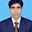 Sheikh Aminul Islam "তুমি কি দেখেছ কভুু জীবনের পরাজয়......."
"ও.....রে নীল দরিয়া......."
আমার মনে আছে আমি তখন ক্লাস সিক্সে। দিনের টাকফাটা দাবাদহ আর রাতের অসহ্য গরম এরইমাঝে হালকা বাতাসে ঝিকিমিকি তারার আলোয় চাঁদনী রাতের উপস্থিতি। উঠানে খেজুর পাতার পাটি বিছিয়ে সরগরম হট্টগোল হঠাৎ আমার আমার এক ভগ্নপতি মোজাম ভাই বলল থামো থামো তোমাদের একটা গান শোনাই। সবাই চুপ। শুরু হলো....
"তুমি কি দেখেছ কভুু জীবনের পরাজয়......."
তারপর....
"ও.....রে নীল দরিয়া......
সেদিন বুঝিনি মোজাম ভাইয়ের জীবনের সাথে গান দুটির যে অদ্ভত মিল ছিল কিন্তু পরে বুঝছি। 
ক্ষণজন্মা এই শ্রদ্ধাভাজন দেশ বরেণ্য গায়কের এইসব গান কার না ভাল লাগে, সেটাই খুঁজে পাওয়া মুশকিল। কিন্তু আজ একটা জিনিস যে তার শ্রোতাকুল, শুভানুদ্ধায়ী ও ভক্তকুল অনুসারীরা সহজেই অনুধাবন এবং বুঝতে পেরেছেন তাহলো "তুমি কি দেখেছ কভুু জীবনের পরাজয়......." গানটির সাথে তার জীবনের ভয়ংকর মিল।
পরম করুণাময় আল্লাহ'র রহমতে পাওয়া তার এই ছোট্ট জীবনে আজ হসপিটালের বেডে শুয়ে শুয়ে অনুধাবন করতে পারছেন যে গানের প্রত্যেকটা লাইন যেন তার জীবনে ভয়ানক সত্যি হতে চলেছে। হাত জোড় করে আল্লাহ'র কাছ থেকে তার কিছুটা জীবনীশক্তি চাইতে গেলে তার সেবা-শুশ্রুসা ও চিকিৎসার জন্য অনেক বড় অংকের (যেটা জীবনের মূল্য থেকে অনেক কম) টাকার প্রয়োজন। অথচ আমরা যেন সাপের গুহা দেখে ছিটকে পড়ার মত। কেউ গুহা দেখে সরে যাচ্ছি, কেউ কাছে যেয়ে তাকিয়ে দেখছি আর কেউ গুহার ভিতরে একটু হাত ঢুকিয়ে দিয়ে বলছি আমিতো কিছুটা হাত বাড়িয়েই দিয়েছি। কি দেননি তিনি দেশের কল্যাণের জন্য, দেশের মানুষের জন্য। স্যার আপনার ছোট্ট পরিসরের লেখার মধ্যে যথেষ্ট ফুটিয়ে তুলেছেন। আজও 
"সালাম সালাম হাজার সালাম" এবং "যদি রাত পোহালেই শোনা যেত, বঙ্গবন্ধু মরে নাই" গানগুলি বীর সেনানী, ক্ষণজন্মা এই অনবদ্য শিল্পি, কিংবদন্তী গায়কের কন্ঠে শুনলে গায়ের লোম শিউরে ওঠে। স্যার আপনার স্মৃতিচারিত লেখার প্রত্যেক পরতে পরতে আনন্দের অবগুন্ঠনে কষ্টের করুণ কাহিনী ফুটিয়ে তুলেছেন। নিদারুণ কষ্টের অভিব্যক্তির ফোটা ফোটা জলে ভিজে গেছে তার জীবনের সব মসৃণ পাতা তারপরও যেন যন্ত্রণা থেমে থাকেনি। আমরা ২০ টাকা থেকে ২০ লক্ষ টাকার সহযোগিতা চাইনা, মৃত্যুঅন্তে শহীদ মিনারে তাজা গোলাপের হুড়োহুড়িতে ঢেকে দিতে চাই না কিংবা মুত্যুর পরে সর্ব্বোচ রাষ্ট্রীয় পদকে ভুষিত করতে চাই না। আমরা দেশবাসীর কাছে, দেশের সর্ব্বোচ ক্ষমতায় অধিষ্ট মাননীয় প্রধানমন্ত্রী বঙ্গবন্ধু কন্যা জননেত্রী শেখ হাসিনার কাছে দাবী, হাসপাতালে মৃত্যুর সাথে লড়াইকারী এই প্রবাদ পুরুষের কান্নাজড়িত কন্ঠে আক্ষেপের সুরে বলেছেন ".......................... আমি আরও কিছুদিন বাঁচতে চাই।" এই সুরে সুর মিলিয়ে বলতে চাই, আমরা তাকে সুস্থ স্বাভাবিক জীবনে দেখতে চাই তার জন্য যা যা করা দরকার তার প্রতিফলন দেখতে চাই আমাদের এ সোনার বাংলার কর্ণধর শেখ হাসিনার কাছে।
ধন্যবাদ স্যার আপনাকে। ধন্যবাদ সুনিপুনভাবে আপনার সচিত্র লেখনীতে এই গুণী শিল্পীর ভালোলাগা কিছু স্মৃতিচারণ থেকে শুরু করে নিদারুণ কষ্টের কিছু বাস্তবচিত্র তুলে ধরার জন্য।।LikeShow more reactions· Reply · 2· June 11 at 12:49pmManageDrMd Akhtaruzzaman আমিনুল তোমার মন্তব্য তো আমার মূল স্ট্যাটাস থেকে অনেক হৃদয়গ্রাহী হয়েছে। তুমি আমাদের প্রিয় সঙ্গীত শিল্পী সম্পর্কে অনেক আবেগী কথা বলেছো। " তুমি কি দেখেছ কভু জীবনের পরাজয়....." এই গানই কি শিল্পীর জীবনে এতটা সত্যি হতে বসেছে?
আমি এখনো তাঁকে নিয়ে স্বস্তি পাচ্ছি না, কারণ সরকারি ভাবে এখনো তেমন কোন উৎসাহব্যঞ্জক সাড়া পাওয়া যায়নি। দেখা যাক কি হয়!
তোমার সুন্দর সাবলীল চমৎকার মন্তব্যের জন্যে ভীষণ খুশি হয়েছি।...See MoreLike· Reply · 1· June 11 at 1:42pm · EditedManage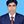 Sheikh Aminul Islam আমার মন্তব্যের উপর চমৎকার উৎসাহব্যঞ্জক মন্তব্য করার জন্য স্যার আপনাকে অনেক অনেক ধন্যবাদ।।Like· Reply · 1· June 11 at 1:49pmManage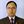 Ashoke Sharma Highly extraordinary comment strongly establishing the ultimate goal of the status.Like· Reply · 1· June 11 at 11:55pmManageDrMd Akhtaruzzaman So kind of you dada.Like· Reply · 1· June 12 at 12:03amManageWrite a reply...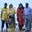 Kamal Talukder শ্রদ্ধেয় আব্দুল জাব্বার সাহেবকে নিয়ে ব্ন্ধু আখতারের লেখাটা পড়লাম। আব্দুল জাব্বার এদেশের কোটি মানুষের হৃদয় নিংড়ানো ভালবাসায় সিক্ত একজন গায়ক। দোয়া করি তিনি ১৯৮৪ সালের মত আবার সুস্থ হয়ে উঠুন। ১৯৮৪ সনে তিনি যখন অসুস্থ তখন আখতার কুষ্টিয়া সমিতির ব্যানারে বাংলাদেশ কৃষি বিশ্ববিদ্যালয়ের হলে হলে ছাত্রদের দ্বারে দ্বারে ঘুরে তাঁর জন্য আর্থিক সাহায্য তুলেছিল। বন্ধু হিসেবে আমিও ওর সঙ্গে কখনো কখনো যেতাম। কিন্তু ভিক্ষা/ সাহায্য পাওয়া যে কত কঠিন তা তখন দেখেছি। নানান জনের নানান মন্তব্য ----- সাহায্য পৌঁছবেতো, পরে কিন্তু জাব্বার সাহেবের প্রাপ্তি স্বীকারপত্র দেখতে চাই, টাকা কামাইয়ের ভাল পথ আরো কত কথা। যাহোক আখতার কুষ্টিয়া সমিতির ব্যানারে সেই সহায়তা আব্দুল জাব্বার মহোদয়ের হাতে পৌঁছে দিয়ে তার ছবি আমাকে দেখিয়েছিল। সেই সহায়তায় ১০/- টাকা দিয়ে আমিও শামিল হয়েছিলাম। ১০/- টাকা এখন হয়তো একটা কলা বা শশার মূল্যের সমান। কিন্তু ১৯৮৪ সনের ১০/- টাকা!!! যখন একটাকা দিয়ে সকালের নাস্তা হতো ডিম পরেটা যোগে। 
** আখতার আবার উদ্যোগ নে অনুরুপ। আশা করি অনেককেই পাশে পাবি।LikeShow more reactions· Reply · 1· June 14 at 8:29pmManageView 1 replyWrite a reply...Write a comment...Bottom of Form